 Weaponry workstations 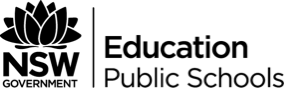 WorkstationWhat does this source reveal about weaponry of Mycenaean Society?How was this source discovered? Does this impact the value of this source for historians?Original Author/ creator if known. Purpose of the source?How does this show a shift in technological development of weapons?Are there any issues surrounding any potential bias in the nature of this source?Can this be supported by other sources?Cite corroborating sourcesAnalyse how this adds to contestability of sourceWorkstation #1Linear B TabletsWorkstation #2FrescoesWorkstation #3Excerpts: Homer’s The Illiad. 